РОССИЙСКАЯ ФЕДЕРАЦИЯКАЛУЖСКАЯ  ОБЛАСТЬМУНИЦИПАЛЬНОЕ ОБРАЗОВАНИЕСЕЛЬСКОЕ ПОСЕЛЕНИЕ  «ДЕРЕВНЯ  НИКОЛЬСКОЕ»СЕЛЬСКАЯ  ДУМА  СЕЛЬСКОГО  ПОСЕЛЕНИЯ  «ДЕРЕВНЯ  НИКОЛЬСКОЕ»Р Е Ш Е Н И ЕXLIV очередного заседания(первого созыва)  от «03» августа .                                                                                          № 199О  присвоении наименования улицев с. БарятиноВ соответствии с Федеральным законом от 06.10.2003 № 131-ФЗ «Об общих принципах организации местного самоуправления в Российской Федерации», руководствуясь Уставом муниципального образования  сельское  поселение «Деревня Никольское», Сельская Дума  РЕШИЛА:Присвоить наименование новой улице в населенном пункте: Россия, Калужская область, Дзержинский  район, село Барятино – улица: Новая (приложение №1). Опубликовать данное постановление в  газете «Новое время» и на официальном сайте администрации.                                     Настоящее Решение вступает в силу со дня его официального обнародования (опубликования).Глава муниципального образования сельское поселение «Деревня Никольское»                                      А.Д. ПикинаПриложение 1к Решению Сельской Думы СП «Деревня Никольское» от 03.08.2018 № 199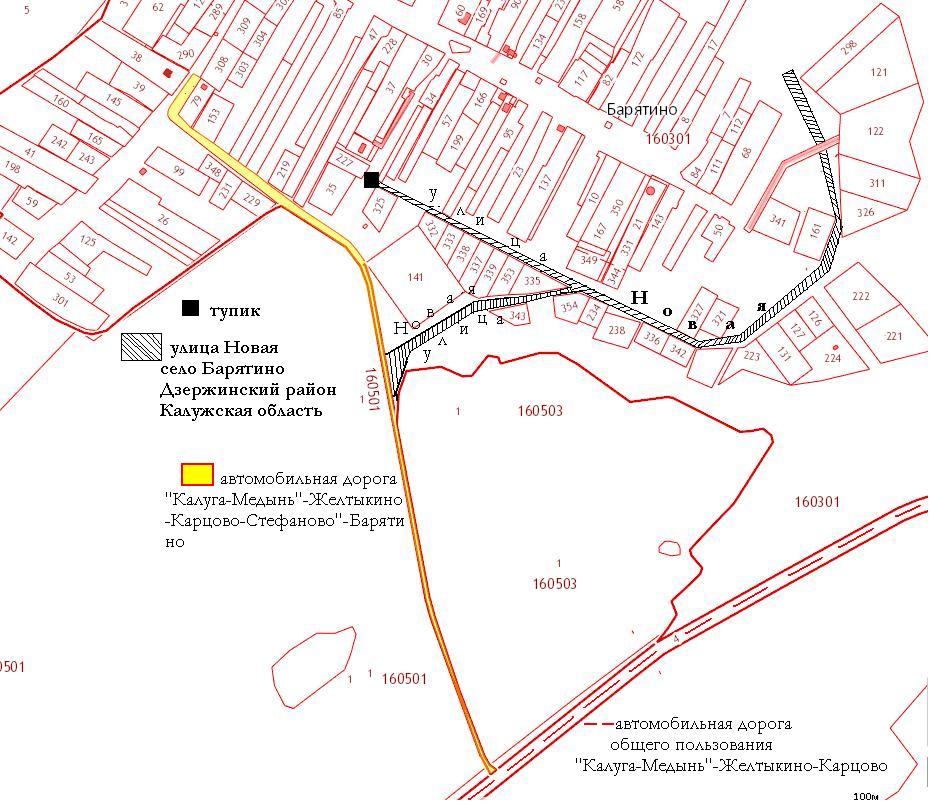 